Annex No.1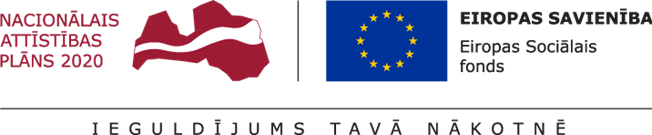 APPLICATIONRīga Stradiņš University is recruiting a guest lecturer within the framework of Project Applications Selection Round of Specific Objective 8.2.2 "To Strengthen Academic Staff of Higher Education Institutions in the Areas of Strategic Specialization"  “To strengthen the capacity of Academic Staff at Rīga Stradiņš University“By submitting this application I _______________confirm that I undertake to perform the duties and obligations of the academic staff at Rīga Stradiņš University. The offered study course is: ___________________________________________________. Herewith I consent to the processing of my personal data for the purposes of the selection procedure. ______________/ ______________ / ___________(Name, surname)                   (signature)                  (date)SurnameNameE-mail /phonePlace of residence: